Неисправности кондиционеров LGОбнаружение и устранение неисправностей кондиционеров марки LG по результатам внутренней самодиагностикиСовременные кондиционеры имеют развитую систему самодиагностики, по результатам которой внутренняя система управления при обнаружении той или иной неисправности блокирует работу всего аппарата и одновременно сообщает о причине неисправности.Система управления кондиционеров LG сообщает о возникших неисправностях посредством мигания светодиода на панели внутреннего (в некоторых случаях наружного) блока. При обнаружении той или иной неисправности кондиционера светодиод мигает определенное количество раз, соответствующее выявленной ошибке. Затем через 3 с этот цикл каждый раз повторяется вновь.Если система управления кондиционера обнаружила более одной ошибки, то сначала индицируется неисправность, имеющая наименьший порядковый номер, а затем все остальные (по возрастанию порядкового номера ошибки). Коды ошибок кондиционеров LG приведены в табл. 1.


Следует отметить, что подобные ошибки могут возникнуть в случае, если параметры питающей сети (а также другие параметры — см. инструкцию по эксплуатации на конкретный тип аппарата) не удовлетворяют рекомендуемым значениям, а также в результате случайного сбоя системы управления кондиционером. Поэтому, прежде чем приступить к выявлению неисправности или обращаться в уполномоченный сервисный центр LG, необходимо обесточить аппарат, проверить питающую сеть, правильность выбора режимов работы аппарата, а затем снова включить его. В некоторых случаях ошибка может более не возникать. После устранения неисправностей 6 и 7 необходимо обязательно обесточить на некоторое время кондиционер, а затем включить его вновь.Набор кодов неисправностей зависит от модели кондиционера. Возможна и такая индикация кодов неисправностей в кондиционерах LG: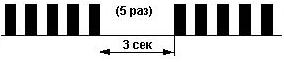 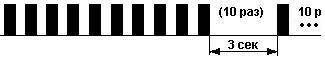 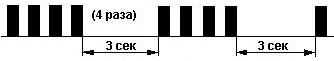 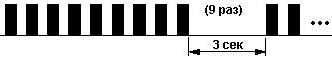 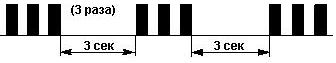 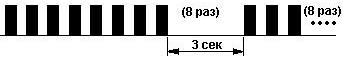 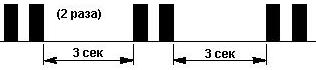 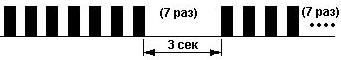 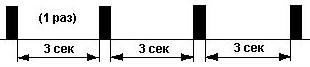 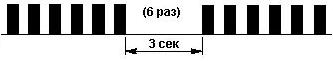 